Prot. n. 6224 A/19                                                                                                              Cetraro,  12 dicembre 2016Ai docenti della Scuola Secondaria di Primo GradoLoro sediOggetto: consigli di classe (straordinari)IL DIRIGENTE SCOLASTICOVISTO l’art. 5 del D. Lgs. N.297/94;VISTO l’art. 29, comma 3 lettera b del CCNL Comparto Scuola 2006/2009;CONVOCAi Consigli di classe della scuola secondaria di primo grado con il seguente ordine del giorno:Formulazione consiglio orientativo;Si allega il calendario delle riunioni che si terranno presso la sede di Via Donato Faini 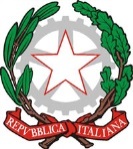 Ambito Territoriale CAL0000004ISTITUTO COMPRENSIVO CETRARO Scuola dell’Infanzia, Primaria e Secondaria di I grado ad Indirizzo MusicaleVia Donato Faini - 87022 - CETRARO (CS) –  e Fax (0982) 91081- 91294C. F. 86001890788 - C. M. CSIC872004 -  codice univoco ufficio UFV13L e-mail: csic872004@istruzione.it- PEC: csic872004@pec.istruzione.itSito web: www.iccetraro.gov.it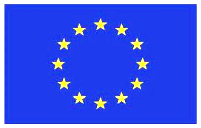 DICEMBRE 201616 DICEMBRE13:5014:2014:5015:2015:50Consiglio di classe tecnicoClasse 3 a  sez. A Classe 3 a  sez. CClasse 3 a  sez. DClasse 3 a  sez. E Classe 3 a  sez. BIl Dirigente scolasticoGiuseppe Francesco Mantuanofirma autografa sostituita a mezzo stampaai sensi dell’art. 3, c. 2, D. Lgs. n. 39/1993